Пояснительная записка к проекту профессионального стандарта
«Разработчик Web и мультимедийных приложений»Москва - 2016СОДЕРЖАНИЕ0. Определения, обозначения и сокращения	31.	Общая характеристика вида профессиональной деятельности, трудовых функций	41.1 Веб-профессия	41.2 Перспективы развития вида профессиональной деятельности	71.3 Описание обобщенных трудовых функций и обоснование их отнесения к конкретным уровням квалификации	111.4 Описание состава трудовых функций и обоснование их отнесения к конкретным уровням (подуровням) квалификации	122. Основные этапы разработки проекта профессионального стандарта	202.1 Информация об организациях, на базе которых проводились исследования	202.2 Требования к экспертам, привлекаемым к разработке проекта профессионального стандарта, и описание использованных методов.	232.3 Общие сведения о нормативных правовых документах, регулирующих вид профессиональной деятельности	233. Обсуждение проекта профессионального стандарта	24Обсуждение проекта профессионального стандарта осуществлялось как в рамках выделенных мероприятий, так и в социальных сетях Facebook, LinkedIn, а также в профильных изданиях и в рамках различных мероприятий	243.1 Группы в сети Facebook	243.2 Группы в сети Linkedin	243.3 Список проведенных мероприятий для общественного обсуждения профессионального стандарта	243.4 Список публикаций о ходе разработки профессионального стандарта	253.5 Список информационных мероприятий	27Приложение 1 - Сведения об организациях, привлеченных к разработке и согласованию проекта профессионального стандарта	29Приложение 2 - Сведения об организациях и экспертах, привлеченных к обсуждению проекта профессионального стандарта	30Приложение 3 - Сводные данные о поступивших замечаниях и предложениях к проекту профессионального стандарта	420. Определения, обозначения и сокращенияВ настоящей пояснительной записке применяются следующие обозначения и сокращения с соответствующими определениями, как определено в Таблица 1.Таблица 1 – Обозначения и сокращения Таблица 2 Термины и определенияОбщая характеристика вида профессиональной деятельности, трудовых функцийВ настоящем профессиональном стандарте отражены трудовые функции специалистов в области информационных технологий, связанных с созданием сайтов, корпоративных порталов, разработкой, отладкой и проверкой работоспособности программного обеспечения, разработанного с использованием web-технологий и использующего мультимедийные и интерактивные технологии для предоставления информации.Веб-профессияПрофессия «Разработчик Web и мультимедийных приложений» взяла своё название из Общероссийского классификатора знаний ("ОК 010-2014 (МСКЗ-08). Общероссийский классификатор занятий" (принят и введен в действие Приказом Росстандарта от 12.12.2014 N 2020-ст)В соответствии с ОКЗ, в обязанности такого рода специалистов входит:- анализ, проектирование и разработка сайтов для сети Интернет посредством сочетания различных художественных и творческих средств с программным обеспечением, языками сценариев и интерфейсом с операционными средами;- проектирование и разработка цифровых мультипликаций, изображений, презентаций, игр, звуковых и видеоклипов и Интернет-приложений с использованием мультимедийного программного обеспечения, средств и утилит, интерактивной графики и языков программирования;- поддержка связи с сетевыми специалистами по таким связанным с Интернет вопросами, как безопасность и размещение веб-сайтов с целью контроля и обеспечения безопасности в сети Интернет и безопасности веб-сервера, распределение места, доступ пользователей, непрерывное функционирование, резервирование веб-сайта и восстановление после аварий;- проектирование, разработка и интеграция программного обеспечения с другими специализированными информационными системами, сопровождения и поддержки веб-сайтов;- оказание содействия при анализе, определении и разработке Интернет-стратегий, методологий и планов развития на основе Web.В соответствии с Приказом Федерального агентства по техническому регулированию и метрологии от 29 мая 2015 г. N 465-ст "Об утверждении национального стандарта", утвержден для добровольного применения национальный стандарт Российской Федерации ГОСТ Р 56413-2015/CWA 16458:2012 "Информационные технологии. Европейские профили профессий ИКТ-сектора", идентичный международному документу CWA 16458:2012 "Европейские профили профессий ИКТ-сектора". Для профессии «Разработчик Web и мультимедийных приложений» наиболее полно соответствует ИКТ- профиль «Специалист по мультимедийным приложениям» и ставит в соответствие следующие названия на английском языке, которые используются на европейском рынке:Front-End Web Developer (IWA - International Webmasters Associations)Web & Multimedia Master (ECIP- European Certification of Informatics Professionals)Web Developer (UK-Gov)Server Side Web Developer (IWA)Multimedia Developer (ACS- Australian Computer Society)Специалист данного профиля создает веб-сайты и мультимедийные приложения, проектирует, публикует и кодирует мультимедийные приложения и веб-сайты с целью представления информации, включая маркетинговые предложения, наиболее доходчиво. Рекомендует технические интерфейсы и обеспечивает устойчивость работы, применяя соответствующие системы управления контентом.   Необходимо отметить, что данный вид деятельности непосредственно связан с выполнением работ совместно с другими специалистами. В связи с этим, на рынке труда востребованы специалисты, владеющие инструментами коллективной разработки и навыками работы в команде, умеющие выстраивать межличностные отношения с коллегами.Взаимодействие с другими видами профессиональной деятельности в области информационных технологий, представлено в Таблице 3.Таблица 3. Профессиональные стандарты в ИТПерспективы развития вида профессиональной деятельностиТекущая версия профессионального стандарта описывает требования и рекомендации к виду профессиональной деятельности, основными целями которой являются:распространение информации в локальной сети и сети Интернет, информационная поддержка бизнес-процессов организаций, повышение эффективности внутрикорпоративных коммуникаций сотрудников компаний.повышение эффективности коммуникаций сотрудников компаний с внешними потребителямиразвитие электронной коммерции. «Разработчик Web и мультимедийных приложений» создает информационные ресурсы и мультимедийные приложения, сочетающие мощь цифровых технологий с эффективным использованием графики, аудио, фото и видео изображений. Сегодня с уверенностью можно сказать, что нет сферы деятельности, где бы применение web-технологий в работе компаний было бы не оправдано. Растущие объемы рынков, связанных с развитием Интернета, отмечены в количественных характеристиках в аналитическом отчете Правительства РФ «Связь и информационные технологии: некоторые важные результаты и показатели 2015 года» (http://government.ru/info/22710/).  Увеличение уровня проникновения Интернета, рост числа веб-пользователей, интернет-сайтов будут оказывать положительное влияние на спрос разработчиков Web сайтов.  По данным компании HeadHunter, отношение вакансий к количеству специалистов примерно составляет 2,1:1. Фактически на рынке специалистов по разработке сайтов и мультимедийных приложений соискатели диктуют условия работы, а работодатель вынужден долго искать специалиста.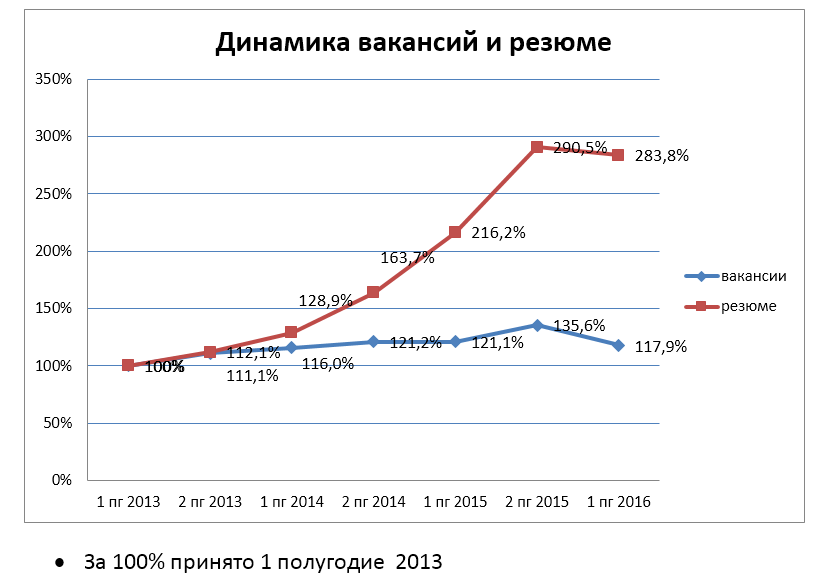 Рис. 1 Динамика вакансий и резюме от компании Head HunterАнализ рынка труда в ИТ-сфере показывает, что специалист, занимающийся разработкой веб-сайтов будет зарабатывать в среднем выше, чем другие специалисты аналогичной занятости и уровня ответственности. Выпускник, без опыта работы, может ожидать от работодателя уровня зарплаты в 40 000 руб., а специалист высшей категории до 150 000 руб.  На рис. 2 приведены данные из ежемесячного обзора заработных плат за март 2016 г. от издания «Зарплатомер» рекрутингового портала Superjob.ru 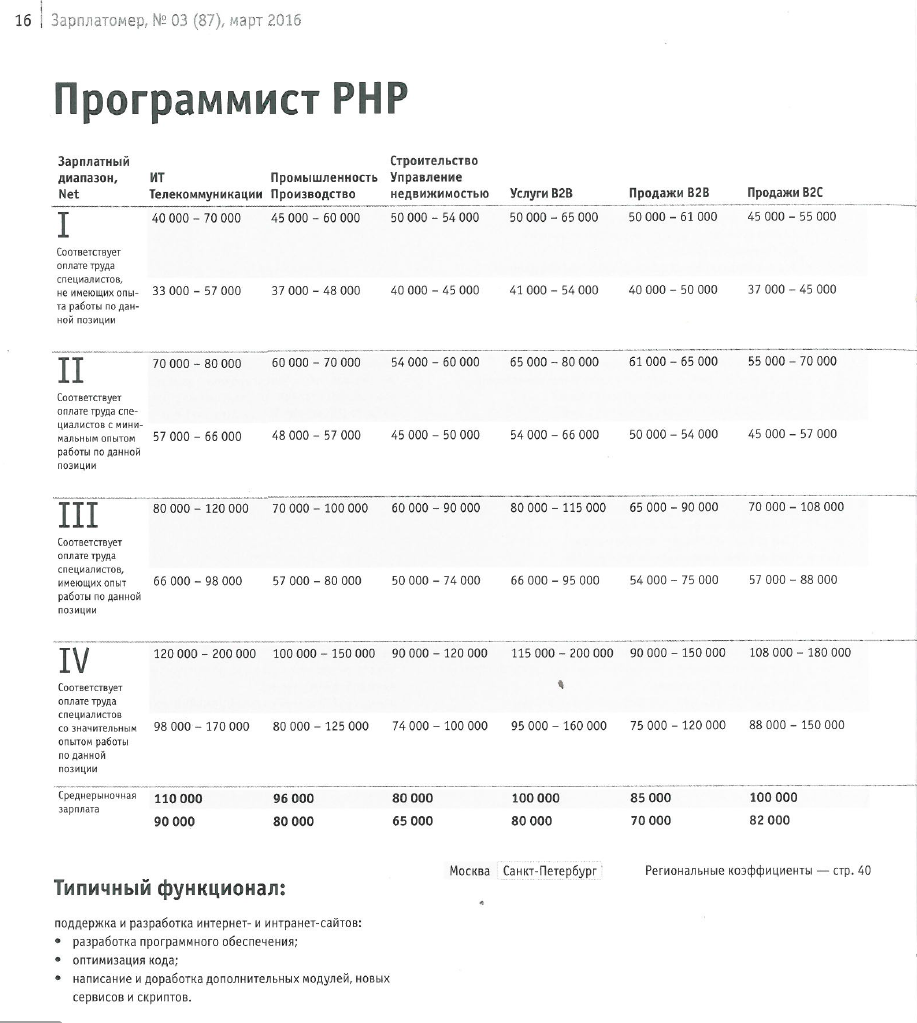 Рис. 2 Данные издания рекрутингового портала Superjob.ruДля оценки численности специалистов данного профиля и спроса работодателей на них обратимся к двум следующим источникам. В авторитетном международном рейтинге востребованности языков программирования TIOBE, основанном на запросах языков программирования в ведущих поисковых системах в Интернет, в мае 2016 г. наиболее распространенные для Веб-разработки языки программирования Java и PHP занимали, соответственно, 1-е, и 6-е места, и в совокупности давали 23% от всех запросов. Кроме того, в значительной степени применяемые для разработки веб-приложений языки Python, Ruby и Perl в совокупности давали 8,5% от всех запросов.  Таким образом, оценочно не менее трети всех запросов разработчиков в Интернете касаются разработки Web и мультимедийных приложений.   В рейтинге запросов российских работодателей на программистов с различными знаниями языков программирования по данным «Зарплатомер» в сентябре 2015 г. доля вакансий для программистов, владеющих языками PHP, Java и Python, наиболее популярными для веб-разработки в России, в совокупности составляет 17,5%, что позволяет говорить о высокой востребованности веб-разработчиков, второй после востребованности на специалистов в области автоматизации предприятий среди всех ИТ-разработчиков.  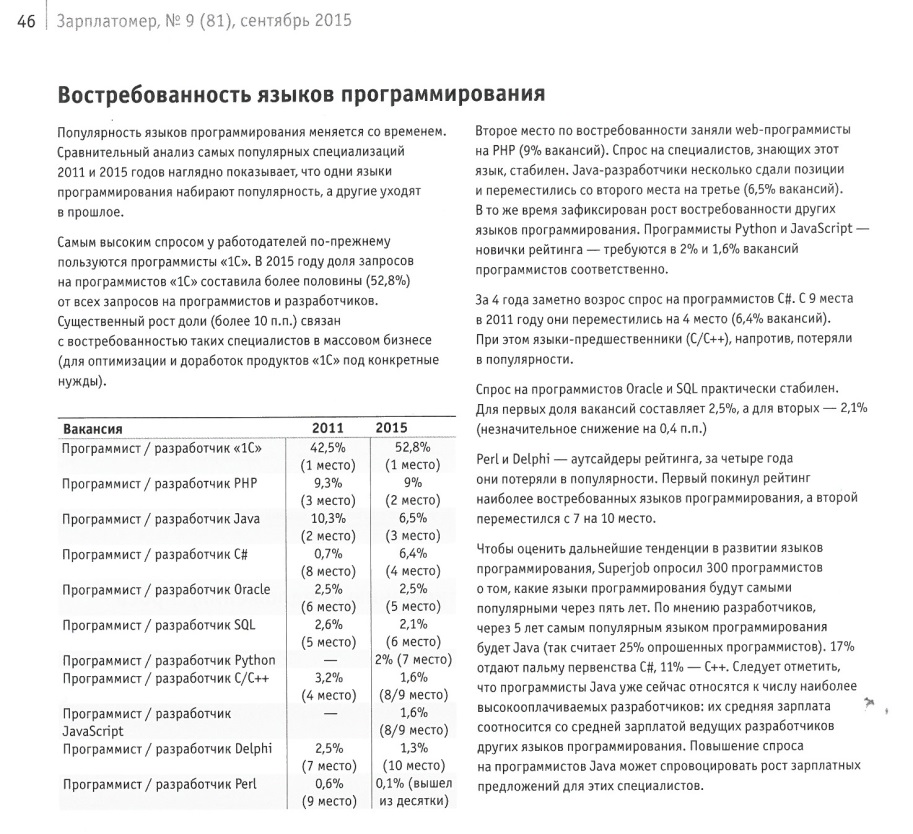 Учитывая растущий объем Интернет-экономики в России, с уверенностью можно прогнозировать, что спрос на специалистов в области разработки Web и мультимедийных технологий в ближайшие годы не будет снижаться.Также следует отметить, что на рынке труда востребованы разработчики web и мультимедийных приложений, умеющие работать в команде, знающие методики организации процесса разработки в команде (Scrum, Kanban, Waterfall), обладающие навыками работы с системами контроля версий.Описание обобщенных трудовых функций и обоснование их отнесения к конкретным уровням квалификацииИсследования содержания деятельности, должностных инструкций, вакансий и программ обучения разработчиков веб-сайтов и мультимедийных приложений показывают на целесообразность выделения 4 квалификационных уровней для этой профессии и соответствующих функций.Условные названия этих уровней, принятых в отрасли:4 – Junior Developer 5 – Developer;6 – Senior developer, Ведущий разработчик7 – Team lead, руководитель группы, проекта  Таблица 4 – Обобщенные трудовые функции, уровни и возможные наименования должностейПрофессиональный стандарт детально описывает трудовые функции и предъявляемые для их выполнения умения и знания. Профессия, описываемая в данном стандарте, входит в опубликованный Минтрудом РФ перечень наиболее востребованных на рынке труда новых и перспективных профессий, требующих среднего профессионального образования (Приказ Минтруда России №831 от 2 ноября 2015 г.). Разработка веб-приложений является одной из компетенций международных соревнований среди представителей рабочих профессий WorldSkills. Федеральным учебно-методическим объединением среднего профессионального образования в области информатики и вычислительной техники в 2015 г. подготовлен проект федерального государственного образовательного стандарта по разработке Web и мультимедийных приложений. На основании вышесказанного является очевидным необходимость отнесения ряда квалификационных уровней данного вида профессиональной деятельности к достижимым в системе среднего профессионального образования. Таковыми являются 4, 5 и отчасти 6 (для углубленного профиля специальности СПО) квалификационные уровни. Обобщенная трудовая функция С предполагает проектирование и элементы проектного управления, поэтому отнесена к 6-му квалификационному уровню, предполагающему образование бакалавра. И наконец, обобщенная трудовая функция D предполагает управление человеческими ресурсами, командой разработчиков, поэтому относится к 7-му уровню квалификации и предполагает либо образование магистра (специалиста), либо некоторый опыт работы в данной профессии на 6-м уровне квалификации.В Московском политехническом университете (ранее Университет машиностроения) прошел Всероссийский межвузовский отборочный чемпионат «Молодые профессионалы» (WorldSkills Russia). По итогам мероприятия представители вуза провели анализ возможности применения задания соответствующего модуля чемпионата для проверки трудовых функций проекта профессионального стандарта.  Карта проверки трудовых функций проекта профессионального стандарта "Разработчик Web и мультимедийных приложений" была разработана Чикуновым И.М., к.т.н., доцент НОЦ ИКТ, РОП "Веб-технологии". Описание состава трудовых функций и обоснование их отнесения к конкретным уровням (подуровням) квалификацииВ профессиональном стандарте определены 36 трудовых функций (ТФ), которые отнесены к четвертому, пятому, шестому и седьмому квалификационным уровням. На 4 квалификационном уровне содержится 9  трудовых функций, которые перечислены в Таблице 5.  Эти трудовые функции предполагают самостоятельную работу с информацией, применение специальных знаний в области программирования, алгоритмизации и проведения тестирования. Таблица 5 Трудовые функции ОТФ АНа 5 квалификационном уровне содержится 12 трудовых функций, которые перечислены в Таблице 6.  Эти трудовые функции предполагают самостоятельную работу с информацией, использование специальных знаний в области программирования, алгоритмизации и проведения тестирования, выбор способов решения задач и решение практических задач с применением самостоятельного поиска информации и элементов проектированияТаблица 6 Трудовые функции ОТФ ВНа 6 квалификационном уровне содержится 6 трудовых функций, которые перечислены в Таблице 7.  Эти трудовые функции предполагают самостоятельную работу с информацией, применение знаний технологического и методологического характера. А также наличие умений по оценке и корректировке технологических и методологических решений.Таблица 7 Трудовые функции ОТФ C
На 7 квалификационном уровне содержится 6 трудовых функций, которые перечислены в Таблице 8.  Эти трудовые функции предполагают ответственность за деятельность крупных подразделений, определение стратегии и управление процессами. Трудовые функции на данном квалификационном уровне «Разработчика web и мультимедийных приложений» близки к деятельности, которую осуществляет «Руководитель разработки программного обеспечения»Таблица 8 Трудовые функции ОТФ DОсновные этапы разработки проекта профессионального стандарта Информация об организациях, на базе которых проводились исследованияВ рамках разработки проекта профессионального стандарта «Разработчик Web и мультимедийных приложений» были выполнены следующие исследования:исследование профессий на рынке труда, которые можно отнести к разработчикам веб-сайтов и мультимедийных приложений;анализ международного опыта и существующих зарубежных отраслевых стандартов;анализ российского рынка труда на основе вакансий;другие аналитические исследования.При анализе вакансий использовались открытые данные компаний, работающих на рынке интернет-рекрутмента: группы компаний HeadHunter (hh.ru) и SuperJob (superjob.ru). К разработке проекта профессионального стандарта «Разработчик Web и мультимедийных приложений» были привлечены следующие организации: организации-заказчики/потребители услуг в области информационных технологий;учреждения системы образования, оказывающие образовательные услуги по направлениям подготовки специалистов в области информационных технологий;организации-работодатели ИТ-отрасли, осуществляющие не менее 5 лет деятельность в области информационных технологий, В соответствии с Правилами разработки, утверждения и применения профессиональных стандартов, утв. постановлением Правительства РФ от 22.01.2013, №23, профессиональный стандарт разработан специалистами ООР РСПП совместно со специалистами ведущих российских компаний, организаций и ведущих образовательных организаций высшего и среднего профессионального образования на базе следующих организаций:Московский Политехнический Университет (ранее Университет машиностроения)Компания «1С-Битрикс».Фирма «Юмисофт».ООО «Физикон»АНО ДПО «Софтлайн Эдюкейшн» компании SoftlineАссоциация предприятий компьютерных и информационных технологий (АПКИТ)Московский государственный машиностроительный университет (МАМИ), сокращённое наименование — Университет машиностроения (технический университет), расположен в Москве. В октябре 2015 г. Ассоциация интернет-разработчиков (АИР) подписали соглашение о сотрудничестве между Университетом машиностроения и АИР, с целью апробации новой четырехлетней программы бакалавриата по подготовке специалистов в области веб-технологий, реализуемой на базе факультета информатики и систем управления Университета машиностроения.  Компания «1С-Битрикс» занимает лидирующие позиции на российском рынке в области разработки систем управления веб-проектами и корпоративными порталами. Более 150 000 клиентов используют продукты компании для управления своими веб-проектами. «1С-Битрикс» является технологическим партнером для дилерской сети, включающей более 13 000 компаний, и предоставляет возможность дизайн-студиям и независимым разработчикам использовать продукты компании для реализации своих решений.Компания «Юмисофт» — российский разработчик коммерческой мультисайтовой системы управления контентом UMI.CMS. В массовую продажу CMS поступила в 2007 году. По состоянию на май 2015 года на платформе UMI.CMS работали около 800 000 веб-сайтов различного масштаба: сайты‐визитки, каталоги товаров, интернет‐магазины, порталы. В 2011 году компания запустила сервис UMI.ru — SaaS, предоставляющий комплексные интернет-услуги для среднего и малого бизнеса.Компания «ФИЗИКОН» – ведущий разработчик электронных образовательных ресурсов для школ, колледжей и вузов. Опытная (основана в 1993 г.) и, в то же время, инновационная компания, обладающая широким экспертным потенциалом в области электронного образовательного контента, современными средствами разработки, доставки и воспроизведения учебных ресурсов. Компания «ФИЗИКОН» реализовала около 100 государственных проектов, выпустила около 250 курсов, является одним из признанных лидеров онлайн-обучения (проект «Облако знаний», портал подготовки к ЕГЭ college.ru и др.). АНО ДПО «Софтлайн Эдюкейшн» — Учебный центр Softline, лидер на рынке корпоративного обучения с более чем 14 летним опытом работы. Учебный центр представлен широкой сетью из 35 представительств в крупнейших городах РФ и СНГ. За время работы учебный центр обучил более 200 тысяч IT-специалистов.Ассоциация предприятий компьютерных и информационных технологий (АПКИТ) образована в 2001 г. ведущими компаниями ИТ-рынка. На сегодняшний день АПКИТ является наиболее представительным некоммерческим объединением ИТ-отрасли в России, включая 100 прямых и около 800 ассоциированных членов, в том числе: Нишевые ассоциации НП ППП, РУССОФТ, АРПП «Отечественный софт» и др., крупные российские холдинги и компании, представительства ведущих иностранных компаний. АПКИТ развивает ряд проектов по развитию квалификаций и образования в области ИТ, в т.ч. с 2007 года координирует разработку профессиональных стандартов в области ИТ и прогноз потребности численности ИТ-кадров в России. Комитет АПКИТ по образованию решает две основные задачи: увеличение численности профессиональных кадров в области ИТ, и повышение качества ИТ образования в России.В 2014 г. на базе АПКИТ создан Совет по профессиональным квалификациям в области ИТ (СПК-ИТ), наделенный следующими полномочиями: проведение мониторинга рынка труда, появления новых профессий, изменений в наименованиях и перечнях профессий в сфере информационных технологий; разработка, применение и актуализация профессиональных стандартов в сфере информационных технологий; участие в разработке государственных стандартов профессионального образования, актуализации программ профессионального образования и обучения, а также координация профессионально-общественной аккредитации образовательных программ в сфере информационных технологий. Сопредседатели СПК-ИТ: исполнительный директор АПКИТ Н.В. Комлев, и директор фирмы «1С», руководитель комитета АПКИТ по образованию Б.Г. Нуралиев.Перечень организаций, сведения об уполномоченных лицах, участвовавших в разработке проекта профессионального стандарта «Разработчик Web и мультимедийных приложений», приводятся в Приложении 1 к настоящей пояснительной записке. Требования к экспертам, привлекаемым к разработке проекта профессионального стандарта, и описание использованных методов.Основными требованиями к разработчикам и экспертам проекта профессионального стандарта «Разработчик Web и мультимедийных приложений» являлись: наличие высшего образования в области информационных технологий; значительный опыт в области Интернет-технологий (более 5 лет); непосредственное участие в проектах по разработке сайтов корпоративных порталов или мультимедийных приложений;участие в образовательной и научно-исследовательской деятельности в области Интернет-технологий. Кроме того, в ходе разработки, согласования и обсуждения проекта профессионального стандарта также участвовали эксперты других организаций.При разработке проекта профессионального стандарта были проведены анализ существующей законодательной базы, сравнение российских и зарубежных стандартов в данной области. Были проанализированы такие зарубежные стандарты как:CWA16458 - Европейский стандарт базовых профайлов  ИКТ-профессий (CWA16458) IWA  - Международной ассоциации Web-мастеров (International Webmasters Associations  - IWA), разработчика  стандарта 21 Web-профессий  (Web-Skills Profiles)  http://iwanet.org ECIP - Европейской программы сертификации ИТ-специалистов European Certification of Informatics Professionals   http://www.cepis.org/ACS - Австралийской компьютерной ассоциация Australian Computer Society https://www.acs.org.au/Общие сведения о нормативных правовых документах, регулирующих вид профессиональной деятельностиНормативные правовые документы, регулирующие вид профессиональной деятельности (обобщенные трудовые функции), отсутствуют.В ходе разработке профессионального стандарта были использованы следующие документы:Стандарт ГОСТ Р 56413-2015/CWA 16458:2012 "Информационные технологии. Европейские профили профессий ИКТ-сектораОбсуждение проекта профессионального стандарта	Обсуждение проекта профессионального стандарта осуществлялось как в рамках выделенных мероприятий, так и в социальных сетях Facebook, LinkedIn, а также в профильных изданиях и в рамках различных мероприятийГруппы в сети FacebookГруппа в сети Facebook «Новые профессиональные стандарты в области ИТ»https://www.facebook.com/groups/newprofstandarts/Состав участников: 214 участника (на момент публикации),Группа в сети Facebook СПЕЦИА — содружество цифровых агентств и веб студий https://www.facebook.com/groups/specia/  Состав участников: 1347 участника (на момент публикации)Группы в сети LinkedinГруппа в сети LinkedIn «Новые профессиональные стандарты в ИТ»:   https://www.linkedin.com/grp/home?gid=5146524 Состав участников: 108 участник (на момент публикации),Список проведенных мероприятий для общественного обсуждения профессионального стандартаСписок публикаций о ходе разработки профессионального стандартаВ таблице представлен список публикаций на сайте разработчика, в СМИ и профильных изданиях о ходе разработки профессионального стандарта.Список информационных мероприятийВ таблице представлен список мероприятий, в рамках которых образовательное сообщество и ИТ-сообщество были проинформированы о ходе разработки профессионального стандарта.Таблица – Список мероприятий, на которых образовательное и ИТ-сообщество 
было проинформировано о ходе разработки профессионального стандартаДля участия в XIV Всероссийская конференция «Преподавание информационных технологий в Российской Федерации» зарегистрировались 440 участников, около половины приняли очное участие, около 130 человек непосредственно участвовали в панельной дискуссии «Профессиональные стандарты в области ИТ. Отражение квалификационных требований профессиональных стандартов в образовательных программах и профессионально-общественная аккредитация»Модераторы панельной дискуссии: •	И.А. Волошина, Директор по развитию системы профессиональных стандартов ФГБУ «НИИ труда и социального страхования» Минтруда РФ•	О.И. Мельникова, АО «НПК «Дедал», член Совета по профессиональным квалификациям в области ИТ.Примерный состав участников дискуссии на основе анализа состава конференции:79% - представители ВУЗов11% - представители колледжей10% - представители бизнеса и дополнительного ИТ-образования. Среди участников конференции - члены СПК-ИТ:  сопредседатель Н.В. Комлев,(АПКИТ),  сопредседатель Б.Г. Нуралиев (1С), члены И.А. Волошина (НИИ Труда), А.В. Гаврилов (IBM), Н.Д. Челышев (ФОРС), С.А. Лебедев (РЭУ им. Г.В. Плеханова), О.И.Мельникова (АО "НПК "Дедал"), А.Ю. Филиппович (Московский политехнический университет), А.Н. Терехов ("Ланит-Терком", СПбГУ), отв. секретарь СПК-ИТ И.В. Кузора.  С полным списком участников можно ознакомиться на сайте http://Ит-образование.рф/2016/list_avtor/Приложение 1 - Сведения об организациях, привлеченных к разработке и согласованию проекта профессионального стандартаПриложение 2 - Сведения об организациях и экспертах, привлеченных к обсуждению проекта профессионального стандартаПриложение 3 - Сводные данные о поступивших замечаниях и предложениях к проекту профессионального стандартаВ ходе общения с экспертами, оценивающими разработанный проект профессионального стандарта, в ходе проведенных вебинаров и круглых столов были зафиксированы, проанализированы и учтены полученные замечания и предложения по содержанию стандарта. № п/п Обозначение / сокращениеОпределение1. ИТИнформационные технологии2.ИРИнформационный ресурс3.ИКТИнформационно-коммуникационные технологии4.CMSСистема управления сайтом5.W3CWorld Wide Web Consortium,  Консорциум Всемирной паутины6.IWAМеждународная ассоциации Web-мастеров (International Webmasters Associations  - IWA), разработчик  стандарта 21 Web-профессий  (Web-Skills Profiles)  http://iwanet.org 7.CWA16458Европейский стандарт базовых профайлов  ИКТ-профессий (CWA16458), который признан и поддерживается ведущими вендорами:  Cisсo, IBM, HP, Microsoft, Intel и др.8.ECIPЕвропейская программа сертификации ИТ-специалистов  European Certification of Informatics Professionals   http://www.cepis.org/9.ACSАвстралийская компьютерная ассоциация Australian Computer Society https://www.acs.org.au/10.ОКЗОбщероссийский классификатор занятий 11.UX User experience,  Опыт взаимодействия№ п/п ТерминОпределение2.W3CОрганизация, разрабатывающая и внедряющая технологические стандарты для WEB3.User eXperience,  Опыт взаимодействияОщущения, возникающие у человека при непосредственном взаимодействии с объектами окружающего мираПрофессиональный стандартУтверждениеВзаимодействиеСпециалист по дизайну графических и пользовательских интерфейсовПриказ Минтруда России№ 689н от 05.10 2015 г. Использованием результатов труда в профессиональной деятельностиСпециалист по информационным ресурсамПриказ Минтруда России №629н от 8.09.2014Непосредственное взаимодействие при размещении информационных материалов, обучение функционалу информационного ресурсаСпециалист по тестированию в области ИТПриказ Минтруда России №225н от 11.04.2014Взаимодействие на этапах разработки и сопровождения информационного ресурсаРуководитель проектов в области информационных технологийПриказ Минтруда России №893н от 18.11.2014Совместная работа по выполнению проектаСпециалист по информационной безопасностиНе утвержден (На момент подготовки документа)Совместная работа в рамках организации и проведения мероприятий по комплексной защите информационного ресурсаМенеджер продуктов в области информационных технологийПриказ Минтруда России №915н от 20.11.2014Совместная работа по созданию информационного продуктаКодНаименование ОТФДолжности, позицииУровеньAТехническая поддержка процессов создания (модификации) и сопровождения информационных ресурсовТехнический специалистКодировщикТехник сервисной службы по ИР4BВыполнение работ по созданию (модификации) и сопровождению информационных ресурсовСпециалист по сопровождению сайтаПрограммист5CУправление работами по созданию (модификации) и сопровождению информационных ресурсовРазработчик Ведущий разработчикПрограммист-проектировщик6DУправление процессами и проектами по созданию (модификации) информационных ресурсовРуководитель проекта по созданию сайтаРуководитель группы (отдела) технической поддержкиРуководитель группы разработки7КодТрудовая функцияОписание трудовых действийA/01.3Проверка и отладка программного кодаАнализ и проверка исходного программного кода, отладка программного кода A/02.3Работа с системой контроля версийРегистрация изменений программного кода в системе контроля версий, работа с хранилищем A/03.4Верстка страниц ИРАнализ дизайн -макета разработанного дизайнером, создание структуры кода, подключение стилей оформления веб-страницы, тестирование отображения веб-страниц в различных браузерах, на различных устройствахA/04.4Кодирование на языках веб-программированияНаписание программного кода в соответствии с техническим заданием. В рамках данных трудовых действий осуществляется как frontend и backend разработка вебсайтов, так и программирование анимационных сценариев для мультимедийных приложений.A/05.4Тестирование ИР с точки зрения логической целостности (корректность ссылок, работа элементов форм)Проведение базового тестирования сайта или мультимедийного приложения на соответствие заявленной функциональностиA/06.4Тестирование интеграции ИР с внешними сервисами и учетными системамиПроведение тестирования с внешними сервисами. Например, интернет-магазина с системами онлайн-оплаты, калькуляторами доставки. A/07.4Проведение работ по резервному копированию ИР пользователейПроведение работ по архивированию баз данных, сохранению настроек программного обеспечения Контроль целостности архивов и возможности восстановления из резервных копийA/08.4Управление доступом к данным и установка правНазначение прав доступа пользователей к модулям, данным и/или разделам информационного ресурса, управление группами пользователей. Анализ технологических журналов с целью контроля соблюдения прав доступа пользователейA/09.4Регистрация и обработка запросов Заказчика в службе технической поддержки в соответствии с трудовым заданиемОказание технической поддержки пользователей с использованием базы знаний и регистрация обращений в системе Helpdesk, Анализ обращений пользователей, поиск путей решения возникшей проблемы в базе знанийКлассификация обращений в соответствии с регламеномКодТрудовая функцияТрудовые действияB/01.5Сбор предварительных данных для выявления требований к ИРАнкетирование представителей Заказчика на основании бриф-анкет, проведение интервью представителей заказчика и документирование собранных данных B/02.5 Определение первоначальных требований заказчика к ИР и возможности их реализацииВыявление, формализация первоначальных требований, полученных на основании анкетирования, подбор оптимальных вариантов реализации и согласование их с заказчиком.B/03.5Планирование коммуникаций с заказчиком в рамках типовых регламентов организацииСоставление плана контактов с заказчиками на день (неделю, месяц), согласование плана контактов с заказчикомB/04.5 Проектирование разделов ИРАнализ бизнес-требований и бизнес-задач интерфейса, проектирование структуры разделов, разработка интерфейса пользователя, создание прототипа интерфейса пользователя программными средствами проектированияB/05.5Установка и настройка прикладного программного обеспечения и модулейПроверка соответствия оборудования требованиям системы, инсталляция программного обеспечения и дополнительных модулей, необходимых для корректного функционированияB/06.5Тестирование интеграции ИР с внешними сервисами и учетными системами, используя взаимодействие компонентов распределённой системы Проведение интеграционного тестирования ИР на основе тест-планов, в том числе приложений с веб-сервисами через REST API: фиксирование результатов тестирования, устранение обнаруженных несоответствий, разработка требований к тестированию на основе требований к системе (бизнес-требований, функциональных требований, требований к производительности и др.)B/07.5 Проведение и регламентация работ по резервному копированию и развертыванию резервной копии ИРМониторинг выполнения процедуры резервного копирования, регламентация процедур резервного копирования и планирование оперативного восстановления информационного ресурса.B/08.5Управление доступом к данным и определение уровней прав пользователейИзменение прав доступа пользователей к модулям, данным и разделам ИР, применение специальных процедур по управлению правами доступа пользователей, регламентация прав пользователей в соответствии с функциональными задачами B/09.5Обеспечение безопасной и бесперебойной работы сайтаУстановка и настройка capcha, настройка контроля целостности файлов, с целью защиты от заражений, управление блокировкой пользователей на основании технологической информации, мониторинг DDOS- атак и выполнение соответствующих действийB/10.5Регистрация и обработка запросов заказчика в службе технической поддержкиПрием запросов заказчика по различным каналам, регистрация запросов заказчика в системе  Helpdesk,  обработка запросов высокого уровня приоритета или эскалации с более низкого уровня , анализ запроса заказчика с целью возможных путей решения возникшей проблемы, классификация запросов заказчика в соответствии с регламентом организацииB/11.5Разработка процедур интеграции программных модулейТрудовая функция и действия полностью соответствуют ТФ С/01.5 профессионального стандарта «Программист» и совпадают с ТД для разработчика мультимедийных приложенийB/12.5Осуществление интеграции программных модулей и компонент и верификации выпусков программного продуктаТрудовая функция и действия полностью соответствуют ТФ С/02.5 профессионального стандарта «Программист» и совпадают с ТД для разработчика мультимедийных приложенийКодТрудовая функцияТрудовые действияC/01.6Анализ и формализация требований к ИР Проведение интервьюирования, заполнение брифа для уточнения деталей по будущему проекту, согласование требований к Оценка времени и трудоемкости реализации требований.C/02.6Разработка технических спецификаций на ИР Разработка и согласование технических спецификаций,Распределение заданий между программистами в соответствии с техническими спецификациями, осуществление контроля выполнения заданий, оценка и согласование сроков выполнения поставленных задачC/03.6Проектирование ИРРазработка, изменение и согласование архитектуры ИР с системным аналитиком и архитектором. Проектирование структур данных, баз данных, интерфейсов.Оценка и согласование сроков выполнения поставленных задачC/04.6Тестирование ИР с точки зрения пользовательского удобства, на основании данных поведения пользователейАнализ качества и полноты отработки пользовательских сценариев, Настройка записи протокола UX -тестирования, анализ полученных данных UX –тестированияC/05.6Организация работ по обеспечению безопасной работы ИРАдминистрирование и эксплуатация аппаратно-программных средств защиты информации, установка SSL- сертификатов, реализация двуфакторной авторизации, авторизации с применением ЭЦП и средств криптографии, подготовка проекта организационных и технических мероприятий по комплексной защите.C/06.6Организация работ по интеграционному тестированию ИР с внешними сервисами и учетными системамиРазработка стратегии тестирования, управление процессом тестирования, анализ результатов тестирования и планирование корректирующих действий.Мониторинг работ и информирование о ходе работ заинтересованных лицКодТрудовая функцияТрудовые действияD/01.6 Управление процессом разработки программного обеспеченияТрудовая функция и действия полностью соответствуют ТФ В/01.6 профессионального стандарта «Руководитель разработки программного обеспечения» и совпадают с ТД для разработчика мультимедийных приложенийD/02.6 Руководство разработкой проектной и технической документацииТрудовая функция и действия полностью соответствуют ТФ А/04.6 профессионального стандарта «Руководитель разработки программного обеспечения» и совпадают с ТД для разработчика мультимедийных приложенийD/03.7 Руководство проектированием ИРПроводится анализ и согласование архитектуры ИР формируются задания на проектирование сайта, интерфейсов, проводится оценка качества проектирования. D/04.7 Управление процессами оценки сложности, трудоемкости, сроков выполнения работТрудовая функция и действия полностью соответствует ТФ  С/03.7 профессионального стандарта «Руководитель разработки программного обеспечения» и совпадают с ТД для разработчика мультимедийных приложенийD/05.7 Руководство проверкой работоспособности ИРОсуществляется распределение задач между исполнителями на проверку ИР; оценка качества разработанных правил тестирования, качества тестовых наборов данных. D/06.7 Экспертная оценка функционирования информационного ресурса и планирование методов его реализацииПроводятся аудит и экспертиза архитектуры, формируются рекомендации по вариантам реализации архитектуры НазваниеДаты и место проведенияКоличество участниковОткрытое обсуждение первой версии проекта «Разработчик Web и мультимедийных приложений» 4 марта 2016 г.   Сервис Timepad.ruИнформация о мероприятииhttps://outmark.timepad.ru/event/298319/32Открытое очное обсуждение проекта «Разработчик Web и мультимедийных приложений» с цифровыми агентствами Санкт-Петербурга10 марта 2016 г. Содружество Петербургских Цифровых Агентств СПЕЦИА http://specia.pro/15Открытое обсуждение «Особенности профессионального стандарта «Разработчик Web и мультимедийных приложений»18 марта 2016 г. онлайн-площадка АНО ДПО «Софтлайн Эдюкейшн» компании Softline15Экспертная сессия в рамках Седьмого межрегионального IT-форума «Современные информационные технологии: для государства и общества»31.03.2016 – 02.04.2016г. Вологда ВЦ "Русский дом"50Конференция «Профессиональные и образовательные стандарты для веб-индустрии», в рамках всероссийского межвузовского чемпионата «Молодые профессионалы» (WorldSkills Russia31 марта-2 апреля«Университет машиностроения»  г. Москва, Б. Семеновская, д.3830Открытое обсуждение профессионального стандарта «Разработчик Web и мультимедийных приложений» в рамках конференции «Преподавание информационных технологий в России»19.05.2016 г. Санкт-Петербург, СПбГУ (Ленинградская обл., Санкт-Петербургское ш., д. 109) 130Итого6 мероприятий272 участникаНазвание публикацииДата 
публикацииСсылкаСМИ«Что должны знать и уметь разработчики Web- и мультимедийных приложений?» 09.03.2016PCWeek http://www.pcweek.ru/gover/blog/gover/8342.php «Стандарты для веб-технологий»май 2016Журнал  «БИТ. Бизнес&Информационные технологии» #(04) 57, стр. 34http://bit.samag.ru/archive/article/1671 Профессиональный стандарт «Разработчик Web и мультимедийных приложений»»май 2016www.cmsmagazine.ruСоциальные сети, новостные сайтыLinkedIN Анонс открытого обсуждения проекта профстандарта Февраль 2016 г.https://www.linkedin.com/groups/5146524/5146524-6110143940231458817 Группа содружества SPECIA, анонс обсуждения проекта профстандарта16 март 2016 г. https://www.facebook.com/groups/specia/permalink/945855952177429/ Анонс открытого обсуждения проекта 2.16031616 март 2016 г.http://profstandart.rspp.ru/news/events/razrabotchik-web-i-multimediynykh-prilozheniy/Анонс мероприятия «Круглый стол по реализации Соглашения о сотрудничестве по подготовке квалифицированных кадров для нужд предприятий отрасли информационных технологий Вологодской области»Март 2016 г.http://itforum2016.gov35.ru/index.php/delovaya-programma Новостной сайт «ИТ-технологии в Чувашской республике», публикация по итогам обсужденияМарт 2016 г.http://it21.club/?p=217Группа Facebook «Новые профессиональные стандарты», анонс публикации обновленной версии проекта10 март 2016 г.https://www.facebook.com/groups/newprofstandarts/permalink/965039513551582/ Группа ВКонтакте «Региональный центр поддержки предпринимательства» г. Вологда01Апреля 2016http://vk.com/wall-77974489_895 CNEWS новостной сайт, публикация разработчика Sofline 14 апреля 2016http://www.cnews.ru/news/line/2016-04-14_uchebnyj_tsentr_softline_prinyal_uchastie_v_razrabotkeASTERA, новостной сайт, публикация разработчика Sofline14 апреля 2016http://www.astera.ru/pr/105815/TAdviser - российский интернет-портал и аналитическое агентство14 апреля 2016http://tadviser.ru/a/51070Анонс обсуждения версии 3.160519 на конференции «Преподавание информационных технологий в Российской Федерации»май 2016http://www.apkit.ru/committees/education/news/index.php?ELEMENT_ID=18047 Анонс открытого обсуждения проекта 3.160519май 2016 г.http://profstandart.rspp.ru/news/events/obsuzhdenie-professionalnogo-standarta-razrabotchik-web-i-multimediynykh-prilozheniy/Анонс открытого обсуждения проекта 3.160519май 2016 г.http://partner.1c-nw.ru/school/news/assotsiatsiya-predpriyatiy-kompyuternykh-i-informatsionnykh-tekhnologiy-apkit-i-ooo-ms-servis-prigla.html НазваниеДаты и место проведения
Количество участниковИнформационная презентация в рамках семинара партнеров 1СМосква, Гостиница «Космос»26-29 февраля50Собрание содружества цифровых агентств Санкт-Петербурга  СПЕЦИА10 марта 2016 г. Коворкинг центр WELCOME15Межрегиональная конференция «ИТ-поколение: образование, безопасность, досуг»31 марта 2016 г.Г. Вологда ВЦ "Русский дом" 
50Всероссийский межвузовский чемпионат «Молодые профессионалы» (WorldSkills Russia31 марта-2 апреля«Университет машиностроения»  г. Москва, Б. Семеновская, д.3830XIV Всероссийская конференция«Преподавание информационных технологий в Российской Федерации»19.05.2016 - 20.05.2016, Санкт-Петербург, СПбГУПрограмма мероприятияhttp://Ит-образование.рф/2016/dataorg/schedule/  440№ОрганизацияДолжность уполномоченного лицаФИО уполномоченного лицаРоссийский союз промышленников и предпринимателей (РСПП (ООР))Управляющий директор Управления развития квалификацийСмирнова Юлия ВалерьевнаООО «МС-Сервис Северо-Запад»Руководитель проектного центраХасаншин Тимур Рафгатович«1С-Битрикс»Менеджер образовательных программМалышкин ИванUMI.CMS (ООО "Юмисофт")Коммерческий директор Солончук АнтонООО "Физикон"генеральный директор Мамонтов Денис ИгоревичАНО ДПО «Софтлайн Эдюкейшн»преподаватель и эксперт в области информационных технологий Лавренова Екатерина Владимировна Ассоциация предприятий компьютерных и информационных технологий (АПКИТ)отв. секретарь СПК-ИТ Кузора Игорь ВячеславовичМероприятиеДатаОрганизацияУчастникиОнлайн-обсуждения «Профстандарт "Разработчик web и мультимедийных приложений»04.03.2016ScrumTrekРогачев Сергей НиколаевичОнлайн-обсуждения «Профстандарт "Разработчик web и мультимедийных приложений»04.03.2016PC Week/REМитин Владимир АнатольевичОнлайн-обсуждения «Профстандарт "Разработчик web и мультимедийных приложений»04.03.2016МОСКОВСКИЙ ГОСУДАРСТВЕННЫЙ МАШИНОСТРОИТЕЛЬНЫЙ УНИВЕРСИТЕТ (МАМИ)Чикунов Иван МихайловичОнлайн-обсуждения «Профстандарт "Разработчик web и мультимедийных приложений»04.03.2016РЭУ им. Г.В. ПлехановаЛебедев Сергей АркадьевичОнлайн-обсуждения «Профстандарт "Разработчик web и мультимедийных приложений»04.03.2016Школа системного анализаБесков Денис НиколаевичОнлайн-обсуждения «Профстандарт "Разработчик web и мультимедийных приложений»04.03.2016Переделка-сайтов.РФТарасов Константин ВячеславовичОнлайн-обсуждения «Профстандарт "Разработчик web и мультимедийных приложений»04.03.20161С, АПКИТКузора Игорь ВячеславовичОнлайн-обсуждения «Профстандарт "Разработчик web и мультимедийных приложений»04.03.2016UmiSpecИоффе Евгений ЮрьевичОнлайн-обсуждения «Профстандарт "Разработчик web и мультимедийных приложений»04.03.2016UmiHelpСироткин Даниил АлексеевичОнлайн-обсуждения «Профстандарт "Разработчик web и мультимедийных приложений»04.03.2016Ассоциация "Информационные технологии в Чувашской Республике"Бакшаева Наталия ВитальевнаОнлайн-обсуждения «Профстандарт "Разработчик web и мультимедийных приложений»04.03.2016Университет машиностроенияДаньшина Марина ВладимировнаОнлайн-обсуждения «Профстандарт "Разработчик web и мультимедийных приложений»04.03.2016НедитКолесников Иван НиколаевичОнлайн-обсуждения «Профстандарт "Разработчик web и мультимедийных приложений»04.03.20161C-Mssoft.ruМалофеева Светлана СергеевнаОнлайн-обсуждения «Профстандарт "Разработчик web и мультимедийных приложений»04.03.2016АО КБПМКоролёва Ольга ВладимировнаОнлайн-обсуждения «Профстандарт "Разработчик web и мультимедийных приложений»04.03.2016ФрилансАнисимов Иван АндреевичОнлайн-обсуждения «Профстандарт "Разработчик web и мультимедийных приложений»04.03.2016А25Хигай Александр ГеннадьевичОнлайн-обсуждения «Профстандарт "Разработчик web и мультимедийных приложений»04.03.2016IntermediaПавлова Марина ВладимировнаОнлайн-обсуждения «Профстандарт "Разработчик web и мультимедийных приложений»04.03.2016Сиера технолоджиПупковский Денис ЮрьевичОнлайн-обсуждения «Профстандарт "Разработчик web и мультимедийных приложений»04.03.2016IntermediaСвечников Глеб ВладиславовичОнлайн-обсуждения «Профстандарт "Разработчик web и мультимедийных приложений»04.03.2016Интернет-агентство "Кот успеха"Межевикин Александр ПавловичОнлайн-обсуждения «Профстандарт "Разработчик web и мультимедийных приложений»04.03.2016Первая Украинская СтудияКваша Алена ВладимировнаОнлайн-обсуждения «Профстандарт "Разработчик web и мультимедийных приложений»04.03.2016АУ "Нефтеюганский политехнический колледж"Хамзина Рамиля РавилевнаОнлайн-обсуждения «Профстандарт "Разработчик web и мультимедийных приложений»04.03.2016АУ "Нефтеюганский политехнический колледж"Ребенок Андрей АлександровичОнлайн-обсуждения «Профстандарт "Разработчик web и мультимедийных приложений»04.03.2016АУ "Нефтеюганский политехнический колледж"Черивханова Аминат ВайсуловнаОнлайн-обсуждения «Профстандарт "Разработчик web и мультимедийных приложений»04.03.2016demonstudioПутилин Дмитрий МихайловичОнлайн-обсуждения «Профстандарт "Разработчик web и мультимедийных приложений»04.03.2016"ИФ Тетис"Финтушаль Александр ВладимировичОнлайн-обсуждения «Профстандарт "Разработчик web и мультимедийных приложений»04.03.2016КейсистемсФилиппов Владислав АркадьевичОнлайн-обсуждения «Профстандарт "Разработчик web и мультимедийных приложений»04.03.2016data.org.ruДубенский Сергей АлександровичОнлайн-обсуждения «Профстандарт "Разработчик web и мультимедийных приложений»04.03.20161СЖеребина Ольга ГеоргиевнаОнлайн-обсуждения «Профстандарт "Разработчик web и мультимедийных приложений»04.03.20161СМарцынюк Сергей ЮрьевичОнлайн-обсуждения «Профстандарт "Разработчик web и мультимедийных приложений»04.03.2016Студия ПарфеноваПарфенов Андрей ВитальевичОнлайн-обсуждения «Профстандарт "Разработчик web и мультимедийных приложений»04.03.2016АУ "Нефтеюганский политехнический колледж"Красавина Ирина ВладимировнаОнлайн-обсуждения «Профстандарт "Разработчик web и мультимедийных приложений»18.03.2016Вега, ООО, УКСивун Николай АлександровичОнлайн-обсуждения «Профстандарт "Разработчик web и мультимедийных приложений»18.03.2016Время-Ч, ЗАОШестаков Игорь ЕвгеньевичОнлайн-обсуждения «Профстандарт "Разработчик web и мультимедийных приложений»18.03.2016Инженерный центр энергетики Урала, ОАОГлуховцев Павел ВалерьевичОнлайн-обсуждения «Профстандарт "Разработчик web и мультимедийных приложений»18.03.2016Российская академия народного хозяйства и государственной службы при президенте РФ, ФГБОУ ВПО, Ульяновский филиалГришин Константин МихайловичОнлайн-обсуждения «Профстандарт "Разработчик web и мультимедийных приложений»18.03.2016Санкт-Петербургская международная товарно-сырьевая биржа, ЗАО, СПбМТСБЯровой Сергей ВладимировичОнлайн-обсуждения «Профстандарт "Разработчик web и мультимедийных приложений»18.03.2016Спецнефтегазпроект, ОАО, НИ и ПИЛеонов Константин ЕвгеньевичОнлайн-обсуждения «Профстандарт "Разработчик web и мультимедийных приложений»18.03.2016АИТ-Холдинг, ЗАО, НПКИванов Александр КонстантиновичОнлайн-обсуждения «Профстандарт "Разработчик web и мультимедийных приложений»18.03.2016Интерком, ЗАО, ИКЦШкляев Сергей ВалерьевичОнлайн-обсуждения «Профстандарт "Разработчик web и мультимедийных приложений»18.03.2016Информационно-технический центр "АВИС"Семериков Дмитрий АлександровичОнлайн-обсуждения «Профстандарт "Разработчик web и мультимедийных приложений»18.03.2016Соколов Сергей АлександровичОнлайн-обсуждения «Профстандарт "Разработчик web и мультимедийных приложений»18.03.2016Т Плюс, ПАО, Оренбургский филиалБольщиков Александр ГеннадьевичОнлайн-обсуждения «Профстандарт "Разработчик web и мультимедийных приложений»18.03.2016Эльбит Системс, ОООЗыков Олег Юрьевич«Особенности профессионального стандарта «Разработчик Web и мультимедийных приложений» г.  Санкт-Петербург, пространство WELCOME, SPECIA10.03.2016IT-УлейГригорян Александр«Особенности профессионального стандарта «Разработчик Web и мультимедийных приложений» г.  Санкт-Петербург, пространство WELCOME, SPECIA10.03.2016 МолиносГрищенков Александр	«Особенности профессионального стандарта «Разработчик Web и мультимедийных приложений» г.  Санкт-Петербург, пространство WELCOME, SPECIA10.03.2016 MolinosСергеев Евгений	«Особенности профессионального стандарта «Разработчик Web и мультимедийных приложений» г.  Санкт-Петербург, пространство WELCOME, SPECIA10.03.2016 HTML AcademyСимоненко Алексей	«Особенности профессионального стандарта «Разработчик Web и мультимедийных приложений» г.  Санкт-Петербург, пространство WELCOME, SPECIA10.03.2016 HTML AcademyПершин Александр	«Особенности профессионального стандарта «Разработчик Web и мультимедийных приложений» г.  Санкт-Петербург, пространство WELCOME, SPECIA10.03.2016 ИП Сокол Е.В.Кох Ольга Александровна	«Особенности профессионального стандарта «Разработчик Web и мультимедийных приложений» г.  Санкт-Петербург, пространство WELCOME, SPECIA10.03.2016 SPECIAЕрина Екатерина Дмитриевна	«Особенности профессионального стандарта «Разработчик Web и мультимедийных приложений» г.  Санкт-Петербург, пространство WELCOME, SPECIA10.03.2016 Epic SkillsОжерельева Ирина Владимировна	«Особенности профессионального стандарта «Разработчик Web и мультимедийных приложений» г.  Санкт-Петербург, пространство WELCOME, SPECIA10.03.2016 ООО «Ди-групп»Малышев Данил	«Особенности профессионального стандарта «Разработчик Web и мультимедийных приложений» г.  Санкт-Петербург, пространство WELCOME, SPECIA10.03.2016 GreenlabsКоролева Анна	«Особенности профессионального стандарта «Разработчик Web и мультимедийных приложений» г.  Санкт-Петербург, пространство WELCOME, SPECIA10.03.2016 1С-МФТИОвчинников Павел	«Особенности профессионального стандарта «Разработчик Web и мультимедийных приложений» г.  Санкт-Петербург, пространство WELCOME, SPECIA10.03.2016 ООО ЭлектронБетина Евгения Борисовна	«Особенности профессионального стандарта «Разработчик Web и мультимедийных приложений» г.  Санкт-Петербург, пространство WELCOME, SPECIA10.03.2016 НИУ ВШЭЧибисов Артем	«Особенности профессионального стандарта «Разработчик Web и мультимедийных приложений» г.  Санкт-Петербург, пространство WELCOME, SPECIA10.03.2016 IT-УлейШабельский Алексей	«Особенности профессионального стандарта «Разработчик Web и мультимедийных приложений» г.  Санкт-Петербург, пространство WELCOME, SPECIA10.03.2016 Make & ResearchЧеремисин Никита	Седьмой межрегиональный IT-форум «Современные информационные технологии: для государства и общества»31.03.2016Комитет информационных технологий и телекоммуникаций Вологодской областиНикуличев Андрей Анатольевич, Председатель КИТиТСедьмой межрегиональный IT-форум «Современные информационные технологии: для государства и общества»31.03.2016Комитет информационных технологий и телекоммуникацийПросвирякова Ирина ВячеславовнаИ.О. заместителя Председателя КИТиТ Вологодской областиСедьмой межрегиональный IT-форум «Современные информационные технологии: для государства и общества»31.03.2016Комитет информационных технологий и телекоммуникаций Вологодской областиУглин Леонид Сергеевич Седьмой межрегиональный IT-форум «Современные информационные технологии: для государства и общества»31.03.2016АНО «Регионального центра поддержки предпринимательства Вологодской области»Крицкая Татьяна Юрьевна, ДиректорСедьмой межрегиональный IT-форум «Современные информационные технологии: для государства и общества»31.03.2016Департамент образования Вологодской областиОльга Александровна БандякСедьмой межрегиональный IT-форум «Современные информационные технологии: для государства и общества»31.03.2016ГК HEADHUNTER, г. МоскваКочкина ОльгаРуководитель региональной сети Седьмой межрегиональный IT-форум «Современные информационные технологии: для государства и общества»31.03.2016Фирма «1С», г. МоскваРоман НикифоровРуководитель проектов по  автоматизация вузовСедьмой межрегиональный IT-форум «Современные информационные технологии: для государства и общества»31.03.2016ВООО «Клуб директоров по информационным технологиям Вологодской области»Любимов Игорь НиколаевичПредседатель правления Седьмой межрегиональный IT-форум «Современные информационные технологии: для государства и общества»31.03.2016ООО «ЛОГАСОФТ»Горшкова Светлана ВалентиновнаИсполнительный директор, начальник Департамента бюджетных решений Седьмой межрегиональный IT-форум «Современные информационные технологии: для государства и общества»31.03.2016ФГБОУ ВО «Вологодский государственный университет»Горбунов Вячеслав АлексеевичНачальник управления информационных технологий, доктор физико-математических наук, профессор, заведующий кафедрой информационных систем и технологийСедьмой межрегиональный IT-форум «Современные информационные технологии: для государства и общества»31.03.2016ФГБОУ ВО «Вологодский государственный университет»Сибирцев Евгений Владимирович Заместитель начальника отдела информационно-коммуникационных ресурсов и технологийСедьмой межрегиональный IT-форум «Современные информационные технологии: для государства и общества»31.03.2016ФГБОУ ВПО «Вологодская государственная молочнохозяйственная академия имени Н. В. Верещагина»Медведева Наталья АлександровнаПроректор по учебной работе Седьмой межрегиональный IT-форум «Современные информационные технологии: для государства и общества»31.03.2016Вернодубенко Роман СергеевичПроректор по воспитательной работе и социальным вопросам Седьмой межрегиональный IT-форум «Современные информационные технологии: для государства и общества»31.03.2016Чижов Александр ЕвгеньевичНачальник центра информационных систем и технологий Седьмой межрегиональный IT-форум «Современные информационные технологии: для государства и общества»31.03.2016Родионова Татьяна ГеоргиевнаЗаведующий кафедрой экономики и менеджмента Седьмой межрегиональный IT-форум «Современные информационные технологии: для государства и общества»31.03.2016ФГБОУ ВПО «Череповецкий государственный университет»Бирюков Евгений Николаевич
Начальник Управления информационных технологий Седьмой межрегиональный IT-форум «Современные информационные технологии: для государства и общества»31.03.2016Ершов Евгений ВалентиновичЗаведующий кафедрой математического и программного обеспечения ЭВМСедьмой межрегиональный IT-форум «Современные информационные технологии: для государства и общества»31.03.2016ФКОУ ВПО «Вологодский институт права и экономики Федеральной службы исполнения наказаний»Голодов Павел Васильевич Заместитель начальника института по научной работе, кандидат юридических наук, доцент Седьмой межрегиональный IT-форум «Современные информационные технологии: для государства и общества»31.03.2016Куклина Лариса Владиславовнадоцент Седьмой межрегиональный IT-форум «Современные информационные технологии: для государства и общества»31.03.2016ФГК ВОУ ВО «Череповецкое высшее военное инженерное училище радиоэлектроники»Петров Дмитрий Михайлович Начальник научной исследовательской лаборатории Седьмой межрегиональный IT-форум «Современные информационные технологии: для государства и общества»31.03.2016Столяров Александр Леонидович Зам. начальника отдела ОНИР Седьмой межрегиональный IT-форум «Современные информационные технологии: для государства и общества»31.03.2016Северо-Западный институт (филиал) ФГБОУ ВПО «Московский государственный юридический университет имени О.Е. Кутафина (МГЮА)» в г. ВологдеБелов Олег АлександровичЗаместитель директора по учебной и воспитательной работе, кандидат юридических наук, доцент. Седьмой межрегиональный IT-форум «Современные информационные технологии: для государства и общества»31.03.2016Филиала ФГБОУ ВО «Санкт-Петербургский государственный экономический университет» в г. ЧереповцеХавроничев Владимир ИвановичДиректор Седьмой межрегиональный IT-форум «Современные информационные технологии: для государства и общества»31.03.2016ФГБОУ ВО «Российская академия народного хозяйства и государственной службы при Президенте Российской Федерации» Вологодский филиалГусарин Сергей ВалерьевичВедущий специалист отдела качества образования  Седьмой межрегиональный IT-форум «Современные информационные технологии: для государства и общества»31.03.2016Вологодский Машиностроительный техникумЯкимов Василий ГермановичДиректор, кандидат технических наукСедьмой межрегиональный IT-форум «Современные информационные технологии: для государства и общества»31.03.2016АПОУ ВО «Вологодского колледжа связи и информационных технологий»Дарманская Ирина ВениаминовнаДиректор Седьмой межрегиональный IT-форум «Современные информационные технологии: для государства и общества»31.03.2016Вологодский кооперативный колледжМарина Викторовна Кириллова Директор Седьмой межрегиональный IT-форум «Современные информационные технологии: для государства и общества»31.03.2016Вишнякова Татьяна БорисовнаПреподаватель информационных технологийСедьмой межрегиональный IT-форум «Современные информационные технологии: для государства и общества»31.03.2016Вологодский техникум железнодорожного транспорта – филиал ФГБОУ ВПО «Петербургский государственный университет путей сообщения Императора Александра I»Попова Елена ИгоревнаДиректор Седьмой межрегиональный IT-форум «Современные информационные технологии: для государства и общества»31.03.2016ООО «ЛОГАСОФТ»Ерыкалова Анастасия ВалериевнаСпециалистСедьмой межрегиональный IT-форум «Современные информационные технологии: для государства и общества»31.03.2016ООО «ЛОГАСОФТ»Черкашина Марина СпециалистXIV Всероссийская конференция «Преподавание информационных технологий в Российской Федерации»19.05.2016ФГБУ «НИИ труда и социального страхования» Минтруда РФИ.А. Волошина Директор по развитию системы профессиональных стандартов XIV Всероссийская конференция «Преподавание информационных технологий в Российской Федерации»19.05.2016АО «НПК «Дедал»О.И. Мельникова, член Совета по профессиональным квалификациям в области ИТXIV Всероссийская конференция «Преподавание информационных технологий в Российской Федерации»19.05.2016АПКИТ, СПК-ИТН.В. Комлев, сопредседательXIV Всероссийская конференция «Преподавание информационных технологий в Российской Федерации»19.05.20161СБ.Г. Нуралиев, директорXIV Всероссийская конференция «Преподавание информационных технологий в Российской Федерации»19.05.2016НИИ ТрудаИ.А. ВолошинаXIV Всероссийская конференция «Преподавание информационных технологий в Российской Федерации»19.05.2016IBMА.В. Гаврилов XIV Всероссийская конференция «Преподавание информационных технологий в Российской Федерации»19.05.2016ФОРСН.Д. ЧелышевXIV Всероссийская конференция «Преподавание информационных технологий в Российской Федерации»19.05.2016РЭУ им. Г.В. ПлехановаС.А. ЛебедевXIV Всероссийская конференция «Преподавание информационных технологий в Российской Федерации»19.05.2016Московский политехнический университетА.Ю. ФилипповичXIV Всероссийская конференция «Преподавание информационных технологий в Российской Федерации»19.05.2016"Ланит-Терком", СПбГУА.Н. ТереховXIV Всероссийская конференция «Преподавание информационных технологий в Российской Федерации»19.05.2016отв. секретарь СПК-ИТИ.В. КузораФИО экспертаОрганизация, должностьЗамечание, предложениеПринято, отклонено,частично принято(с обоснованием принятия или отклонения)Сергей Марцынюк (marts@1c.ru)Фирма 1СВопрос: Фиксированный дизайн, резиновый дизайн, адаптивный дизайн и т.д. - это набор технических знаний, который должен быть у всех. Это же основа-основ. Зачем нужен веб-разработчик, который не знает того, без чего работать нельзя.Принято.Объединены ТФ по верстке адаптивного, фиксированного и резинового дизайна и отнесены на меньший уровень квалификации в ОТФ АКонстантин ТарасовПеределка-сайтов.РФРазделение верстки обычной и адаптивной нецелесообразно, современные требования предусматривают адаптивность по умолчанию.Принято.Объединены ТФ по верстке адаптивного, фиксированного и резинового дизайна и отнесены на меньший уровень квалификации в ОТФ АИгорь КузораФирма 1СМнение по верстке: адаптивный отразить в уменияхПринято.Объединены ТФ по верстке адаптивного, фиксированного и резинового дизайна и отнесены на меньший уровень квалификации в ОТФ АСергей Марцынюк Фирма 1СЧем они отличаются от "скриптовых языков" и других, которые в стандарте упоминаются? Например? PL/SQL - выполняется на серверной части.   Это тоже язык веб-программирования?Принято.Объединены ТФ связанные с программированием на различных языка программирования. Вы трудовые функции вынесены кодирование на объектно-ориентируемых, интерпретируемых и сценарных языках программированияИван ЧикуновМАМИ, НОЦ ИКТ, РОП "Веб-технологииТермин "скриптовый" язык произошел от тега <script>? Может так и писать: языки серверной части и клиентской (бекфронт)?Принято.Объединены ТФ связанные с программированием на различных языка программирования. Вы трудовые функции вынесены кодирование на объектно-ориентируемых, интерпретируемых и сценарных языках программированияСеминар и группа обсуждения СПЕЦИАУчастие специалистов по верстке в предпроектных работахПринято. Объединены ТФ по заполнению брифа «Сбор предварительных данных для выявления требований к ИР, в соответствии с трудовым заданием» и «Сбор предварительных данных для выявления требований к ИР» и вынесены в ОТФ BЛавренова Екатерина Владимировна АНО ДПО «Софтлайн Эдюкейшн»Выполнение работ и управление работами по созданию (модификации) и сопровождению информационных ресурсов  - разные по уровню квалификации функции приведены в одной: выполнение работ – это исполнительский уровень, управление – уровень руководителя. Судя по названию входящих трудовых функций, название этой ОТФ следует изложить так: Выполнение работ по созданию (модификации) и сопровождению информационных ресурсов.Принято.Новое назавание ОТФ«Выполнение работ по созданию (модификации) и сопровождению информационных ресурсов.»Лавренова Екатерина Владимировна АНО ДПО «Софтлайн Эдюкейшн»** Управление работами по сопровождению и проектами по созданию (модификации) информационных ресурсов; экспертная оценка функционирования информационного ресурса и планирование методов его реализации. В названии ОТФ или ТФ не рекомендуется использовать предложения, состоящие из двух, разделенных точкой с запятой. Целесообразно написать так: Управление работами по сопровождению и проектами по созданию (модификации) информационных ресурсов.Принято. Новое название ОТФУправление работами по сопровождению и проектами по созданию (модификации) информационных ресурсов.Лавренова Екатерина Владимировна АНО ДПО «Софтлайн Эдюкейшн»Экспертная оценка функционирования информационного ресурса и планирование методов его реализации – это по сути ТФ, которые входят в процесс управления. Следовательно, их и нужно в ТФ перенести.Принято. «Экспертная оценка функционирования информационного ресурса и планирование методов его реализации»Из названия ОТФ перенесена в ТФСергей МарцынюкФирма 1С Под интеграционным тестированием понимают тестирование, когда отдельные программные модули объединяются и тестируются в группе. В случае внешнего сервиса эта формулировка не совсем уместна.Принято. В ТФ A/07.4  B/10.5Изменена формулировка интеграционное тестирование на «Тестирование интеграции»Першин Александр, Симоненко Алексей		HTML Academy«Работа с системой контроля версий» ТФ выполняется даже стажерами, рекомендуется перенести ее на более низкий уровень квалификацииПринято. «Работа с системой контроля версий» перенесена в ОТФ А, с сохранением преемственности из оригинала и уровнем 3Авдеев Алексей ИгоревичСофтлайн«Проектирование интерфейса ИР, разработка прототипов страниц ИР, в соответствии с трудовым заданием» Отклонено. ТФ проектирования структуры вынесена на больший уровень квалификации, здесь ТФ идут не по порядку выполнения работ по проекту.Авдеев Алексей ИгоревичСофтлайнВ ТФ «Верстка страниц ИР в соответствии с трудовым заданием»Добавить умения использования специализированного программного обеспечений (Dreamweaver, Front Pages)Добавить навыки владения разметки HTML,  CSS, javascript, phpПринято. Добавлены умения без указания конкретных технологийИспользование специализированного программного обеспечений Навыки владения языком  разметки страницАвдеев Алексей ИгоревичСофтлайнВ ТФ  «Верстка страниц ИР» B/04.4Добавить умения использования специализированного программного обеспечений (Dreamweaver, Front Pages)Добавить навыки владения разметки HTML,  CSS, javascript, php.Полезно знать не только выбранный язык программирования, но и на базовом уровне смежные языкиПринято.Добавлены умения без указания конкретных технологийИспользование специализированного программного обеспечений Навыки владения языком  разметки страницКонстантин ТарасовПеределка-сайтов.РФ«Думаю, в ТФ верстка нужно добавить базовой владение графическими программами.»Принято.Добавлены умения без указания конкретных технологийИспользование специализированного программного обеспечений Авдеев Алексей ИгоревичСофтлайнВ ТФ «Разработка прототипов и структуры разделов ИР»ТД «Анализ бизнес-требований и бизнес-задач интерфейса»Не интерфейса, а задач заказчика. Заказчик – необязательно представитель бизнеса. Это может быть некоммерческий проект. Задачи могут быть информационныеПринято. Переформулировано трудовое действие